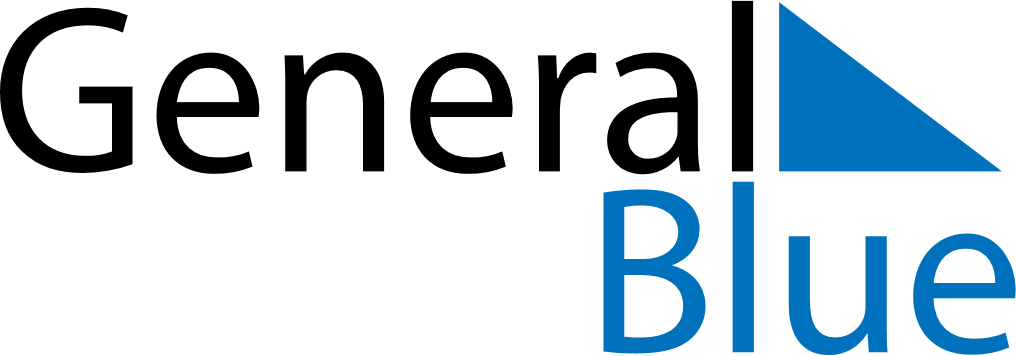 2024 – Q2Venezuela  2024 – Q2Venezuela  2024 – Q2Venezuela  2024 – Q2Venezuela  2024 – Q2Venezuela  2024 – Q2Venezuela  AprilSundayMondayTuesdayWednesdayThursdayFridaySaturdayApril123456April78910111213April14151617181920April21222324252627April282930AprilMaySundayMondayTuesdayWednesdayThursdayFridaySaturdayMay1234May567891011May12131415161718May19202122232425May262728293031MayJuneSundayMondayTuesdayWednesdayThursdayFridaySaturdayJune1June2345678June9101112131415June16171819202122June23242526272829June30Apr 19: Declaration of IndependenceMay 1: Labour DayJun 24: Battle of Carabobo